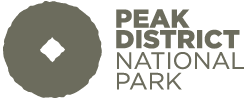 Group Volunteering Enquiry FormGroup Volunteering Enquiry FormGroup Volunteering Enquiry FormGroup Volunteering Enquiry FormGroup Volunteering Enquiry FormPlease complete all sections on the form and return by email to PPCV@peakdistrict.gov.uk.Returned enquiry forms will be logged and acknowledged by email. We will contact you within 15 working days to advise if your preferred dates are available.Please note, we will close any enquiries after 16 weeks if we haven’t heard back and any contact details we have will be deleted from our booking system.Please complete all sections on the form and return by email to PPCV@peakdistrict.gov.uk.Returned enquiry forms will be logged and acknowledged by email. We will contact you within 15 working days to advise if your preferred dates are available.Please note, we will close any enquiries after 16 weeks if we haven’t heard back and any contact details we have will be deleted from our booking system.Please complete all sections on the form and return by email to PPCV@peakdistrict.gov.uk.Returned enquiry forms will be logged and acknowledged by email. We will contact you within 15 working days to advise if your preferred dates are available.Please note, we will close any enquiries after 16 weeks if we haven’t heard back and any contact details we have will be deleted from our booking system.Please complete all sections on the form and return by email to PPCV@peakdistrict.gov.uk.Returned enquiry forms will be logged and acknowledged by email. We will contact you within 15 working days to advise if your preferred dates are available.Please note, we will close any enquiries after 16 weeks if we haven’t heard back and any contact details we have will be deleted from our booking system.Please complete all sections on the form and return by email to PPCV@peakdistrict.gov.uk.Returned enquiry forms will be logged and acknowledged by email. We will contact you within 15 working days to advise if your preferred dates are available.Please note, we will close any enquiries after 16 weeks if we haven’t heard back and any contact details we have will be deleted from our booking system.Please complete all sections on the form and return by email to PPCV@peakdistrict.gov.uk.Returned enquiry forms will be logged and acknowledged by email. We will contact you within 15 working days to advise if your preferred dates are available.Please note, we will close any enquiries after 16 weeks if we haven’t heard back and any contact details we have will be deleted from our booking system.1. Group Lead Contact Details1. Group Lead Contact Details2. Organisation Details2. Organisation Details2. Organisation Details2. Organisation DetailsFirst Name: First Name: Organisation Name: Address: Postcode: Organisation Name: Address: Postcode: Organisation Name: Address: Postcode: Organisation Name: Address: Postcode: Last Name: Last Name: Organisation Name: Address: Postcode: Organisation Name: Address: Postcode: Organisation Name: Address: Postcode: Organisation Name: Address: Postcode: Job Title: Job Title: Organisation Name: Address: Postcode: Organisation Name: Address: Postcode: Organisation Name: Address: Postcode: Organisation Name: Address: Postcode: Email Address: Email Address: Organisation Name: Address: Postcode: Organisation Name: Address: Postcode: Organisation Name: Address: Postcode: Organisation Name: Address: Postcode: Telephone Number: Telephone Number: Organisation Name: Address: Postcode: Organisation Name: Address: Postcode: Organisation Name: Address: Postcode: Organisation Name: Address: Postcode: 3. Group Type3. Group Type4. Availability4. Availability4. Availability4. AvailabilityCorporate GroupCorporate Group1st and 3rd Tuesday of the month and most Fridays throughout the year. Other dates by request1st and 3rd Tuesday of the month and most Fridays throughout the year. Other dates by request1st and 3rd Tuesday of the month and most Fridays throughout the year. Other dates by request1st and 3rd Tuesday of the month and most Fridays throughout the year. Other dates by requestPeak District Foundation PartnerPeak District Foundation PartnerTuesdays, Thursdays, Fridays. Other dates by requestTuesdays, Thursdays, Fridays. Other dates by requestTuesdays, Thursdays, Fridays. Other dates by requestTuesdays, Thursdays, Fridays. Other dates by requestGroup Volunteering e.g. Charity & Community GroupGroup Volunteering e.g. Charity & Community GroupTuesdays, Thursdays, Saturdays, SundaysTuesdays, Thursdays, Saturdays, SundaysTuesdays, Thursdays, Saturdays, SundaysTuesdays, Thursdays, Saturdays, Sundays5. Number of ParticipantsRegular group size is 5-20 people5. Number of ParticipantsRegular group size is 5-20 peopleYoung People(under 18yrs)Adults6. Preferred Date(s). Please provide more than one option, if possible.6. Preferred Date(s). Please provide more than one option, if possible.6. Preferred Date(s). Please provide more than one option, if possible.6. Preferred Date(s). Please provide more than one option, if possible.6. Preferred Date(s). Please provide more than one option, if possible.6. Preferred Date(s). Please provide more than one option, if possible.7. Additional NotesE.g. special requirements, queries, or preferences including rough location within the Peak DistrictNOTE: The majority of our practical days are outside, in all weathers and facilities are limited.7. Additional NotesE.g. special requirements, queries, or preferences including rough location within the Peak DistrictNOTE: The majority of our practical days are outside, in all weathers and facilities are limited.7. Additional NotesE.g. special requirements, queries, or preferences including rough location within the Peak DistrictNOTE: The majority of our practical days are outside, in all weathers and facilities are limited.7. Additional NotesE.g. special requirements, queries, or preferences including rough location within the Peak DistrictNOTE: The majority of our practical days are outside, in all weathers and facilities are limited.7. Additional NotesE.g. special requirements, queries, or preferences including rough location within the Peak DistrictNOTE: The majority of our practical days are outside, in all weathers and facilities are limited.7. Additional NotesE.g. special requirements, queries, or preferences including rough location within the Peak DistrictNOTE: The majority of our practical days are outside, in all weathers and facilities are limited.8. Confidentiality8. Confidentiality8. Confidentiality8. Confidentiality8. Confidentiality8. ConfidentialityWe collect and use your details for responding to your enquiry. We will store it securely and not share it with any third party unless required to do so by law. Our privacy notice tells you about how we use and manage your information.We collect and use your details for responding to your enquiry. We will store it securely and not share it with any third party unless required to do so by law. Our privacy notice tells you about how we use and manage your information.We collect and use your details for responding to your enquiry. We will store it securely and not share it with any third party unless required to do so by law. Our privacy notice tells you about how we use and manage your information.We collect and use your details for responding to your enquiry. We will store it securely and not share it with any third party unless required to do so by law. Our privacy notice tells you about how we use and manage your information.We collect and use your details for responding to your enquiry. We will store it securely and not share it with any third party unless required to do so by law. Our privacy notice tells you about how we use and manage your information.We collect and use your details for responding to your enquiry. We will store it securely and not share it with any third party unless required to do so by law. Our privacy notice tells you about how we use and manage your information.To return this form or assistance in completing it, please contact:Peak Park Conservation Volunteersppcv@peakdistrict.gov.uk01629 816200To return this form or assistance in completing it, please contact:Peak Park Conservation Volunteersppcv@peakdistrict.gov.uk01629 816200To return this form or assistance in completing it, please contact:Peak Park Conservation Volunteersppcv@peakdistrict.gov.uk01629 816200To return this form or assistance in completing it, please contact:Peak Park Conservation Volunteersppcv@peakdistrict.gov.uk01629 816200To return this form or assistance in completing it, please contact:Peak Park Conservation Volunteersppcv@peakdistrict.gov.uk01629 816200To return this form or assistance in completing it, please contact:Peak Park Conservation Volunteersppcv@peakdistrict.gov.uk01629 816200